Addendum #1Fire department Self Contained Breathing ApperatusTender #2019-T5[June 19, 2019]The addendum is for the modification to the tender: instructions to item 9 it currently states.SCBA AIR CYLINDRS :The SCBA cylinders be 5.5 and be of carbon fiber and be of 4500psi (60 minutes)Should read :SCBA AIR CYLINDRS :The SCBA cylinders be of carbon fiber and be of 4500psi (60 minutes)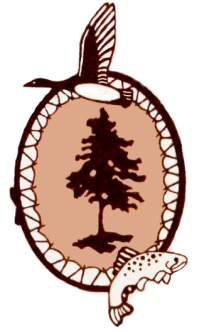 G.C.C.E.E.I.est. 1974Grand Council of the Crees (Eeyou/Eenou Istchee)Grand Conseil des Cris (Eeyou/Eenou Istchee)ᐄᓅ/ᐄᔨᔫ ᒋᔐᐅᒋᒫᐤCREE NATION GOVERNMENTGOVERNEMENT DE LA  NATION CRIECapital Works and Services Department700 de la Gauchetière, Suite 1600Montréal (Québec)  H3B 5M2Tel: (514) 861-5837     Fax: (514) 395-9099    www.cngov.ca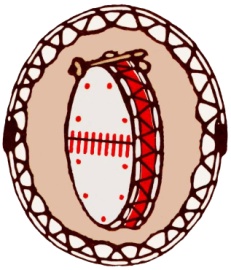 C.N.G.G.N.C.est. 1978